УТВЕРЖДАЮПриказ директора колледжа от 25.05.2021 г. № 119/1РАБОЧАЯ ПРОГРАММа ПРоФЕССИОНАЛЬНОГО МОДУЛЯПМ.01 Монтаж промышленного оборудования и пусконаладочные работыпрограмма подготовки специалистов среднего звенасреднего профессионального образования по специальности 15.02.12. Монтаж, техническое обслуживаниеи ремонт промышленного оборудования (по отраслям)2021 г. СОДЕРЖАНИЕ1. ОБЩАЯ ХАРАКТЕРИСТИКА РАБОЧЕЙ ПРОГРАММЫПРОФЕССИОНАЛЬНОГО МОДУЛЯ«ПМ.01 Монтаж промышленного оборудования и пусконаладочные работы»1.1. Цель и планируемые результаты освоения профессионального модуля 1.1.1. В результате изучения профессионального модуля студент должен освоить основной вид деятельности: осуществлять монтаж промышленного оборудования и пуско-наладочные работы и соответствующие ему профессиональные компетенции: 1.1.2. общие компетенции:1.1.3.. В результате освоения профессионального модуля студент должен:1.3. Количество часов, отводимое на освоение профессионального модуляВсего  528часаИз них   на освоение МДК 479 часа                на практики учебную 72 часа и                  на производственную 144 часа2. СТРУКТУРА и содержание профессионального модуля2.1. Структура профессионального модуля2.2. Тематический план и содержание профессионального модуля (ПМ.01)3. УСЛОВИЯ РЕАЛИЗАЦИИ ПРОГРАММЫ ПРОФЕССИОНАЛЬНОГО  МОДУЛЯ3.1. Для реализации программы профессионального модуля должны быть предусмотрены следующие специальные помещения:Кабинет «Монтажа, технической эксплуатации и ремонта промышленного оборудования» имеющего  посадочные места по количеству обучающихся; рабочее место преподавателя; комплект учебно-методической документации; наглядные пособия; стенды экспозиционные и технические средства  компьютер с лицензионным программным обеспечением, для оснащения рабочего места преподавателя и обучающихся; технические устройства для аудиовизуального отображения информации; аудиовизуальные средства обучения; тренажёры для решения ситуационных задач.Мастерская «Монтаж, наладка, ремонт и эксплуатация промышленного оборудования с участком грузоподъемного оборудования», оснащенная в соответствии с п.6.2.2.примерной программы по специальности3.2. Информационное обеспечение реализации программыДля реализации программы библиотечный фонд образовательной организации должен располагать  изданиями:3.2. Информационное обеспечение реализации программыДля реализации программы библиотечный фонд образовательной организации должен иметь  печатные и/или электронные образовательные и информационные ресурсы, рекомендуемые для использования в образовательном процессе.3.2.1. Печатные изданияСхиртладзе А. Г., Феофанов А.Н. , и др.Организация и проведение монтажа и ремонта промышленного оборудования: В 2 ч.М.: ИЦ «Академия» 2016.- 272, 256 с. Воронкин Ю.Н., Поздняков Н.В. Методы профилактики и ремонта промышленного оборудования. – М.: Академия. 2010. – 240 с.: ил.Зайцев Контрольно – измерительные приборы и инструменты: учебник / С.А. Зайцев. – 3 е изд., перераб. и доп. – М.: Академия, 2012. – 243 с.Моряков О.С. Оборудование машиностроительного производства: учебник: для студ. учреждений сред. проф. образования/ О.С. Моряков.- 2-е изд. – М.: ИЦ Академия, 2013. –  256 с.Новиков В.Ю.Технология машиностроения: учебник в 2 ч. Часть 1 :для студ. учреждений сред. проф. образования / В.Ю. Новиков– М.: Издат. центр "Академия",  2012г. – 384 с.Электронные источникиhttp://master.znay.net/raboty_po_metalu/slesarnye_raboty/instrumentarij_sle sarya/slesarnye_instrumenty_obschego_naznacheniya http://fictionbook.ru/author/litagent_yenas/slesarnoe_delo_prakticheskoe _posobie_dlya_slesarya/read_online.html http://www.bibliotekar.ru/slesar/4. КОНТРОЛЬ И ОЦЕНКА РЕЗУЛЬТАТОВ ОСВОЕНИЯ ПРОФЕССИОНАЛЬНОГО МОДУЛЯ 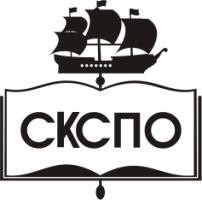 государственное автономное профессиональное образовательное учреждение Самарской области«Самарский колледж сервиса производственного оборудования имени Героя Российской ФедерацииЕ.В. Золотухина»1. ОБЩАЯ ХАРАКТЕРИСТИКА РАБОЧЕЙ ПРОГРАММЫ ПРОФЕССИОНАЛЬНОГО МОДУЛЯ.2. СТРУКТУРА И СОДЕРЖАНИЕ ПРОФЕССИОНАЛЬНОГО МОДУЛЯ3.  УСЛОВИЯ РЕАЛИЗАЦИИ ПРОГРАММЫ ПРОФЕССИОНАЛЬНОГО МОДУЛЯ4. КОНТРОЛЬ И ОЦЕНКА РЕЗУЛЬТАТОВ ОСВОЕНИЯ ПРОФЕССИОНАЛЬНОГО МОДУЛЯ (ВИДА ДЕЯТЕЛЬНОСТИ) КодНаименование видов деятельности и профессиональных компетенцийВД 1Осуществлять монтаж промышленного оборудования и пусконаладочные работыПК 1.1.Осуществлять работы по подготовке единиц оборудования к монтажуПК 1.2. Проводить монтаж промышленного оборудования в соответствии с технической документациейПК 1.3.Производить ввод в эксплуатацию и испытания промышленного оборудования в соответствии с технической документациейКодНаименование общих компетенцийОК 1.Выбирать способы решения задач профессиональной деятельности, применительно к различным контекстам.ОК 2.Осуществлять поиск, анализ и интерпретацию информации, необходимой для выполнения задач профессиональной деятельностиОК 3.Планировать и реализовывать собственное профессиональное и личностное развитиеОК 4. Работать в коллективе и команде, эффективно взаимодействовать с коллегами, руководством, клиентамиОК 5. Осуществлять устную и письменную коммуникацию на государственном языке с учетом особенностей социального и культурного контекста.ОК 6.Проявлять гражданско-патриотическую позицию, демонстрировать осознанное поведение на основе традиционных общечеловеческих ценностейОК 7.Содействовать сохранению окружающей среды, ресурсосбережению, эффективно действовать в чрезвычайных ситуациях.ОК 9.Использовать информационные технологии в профессиональной деятельностиОК 10.Пользоваться профессиональной документацией на государственном и иностранном языках.Иметь практический опыт- вскрытия упаковки с оборудованием;- проверки соответствия оборудования комплектовочной ведомости и упаковочному листу на каждое место;- выполнения операций по подготовке рабочего места и его обслуживанию;- анализа исходных данных (чертеж, схема, узел, механизм);- проведения работ, связанных с применением ручного и механизированного  инструмента, контрольно-измерительных приборов,  приспособлений для монтажа;- диагностики технического состояния единиц оборудования;- монтажа и пуско-наладки промышленного оборудования на основе разработанной технической документации; - проведения работ, связанных с применением грузоподъемных механизмов при монтаже и ремонте промышленного оборудования; - сборки и облицовки металлического каркаса,- сборки  деталей,  узлов и механизмов, оборудования, агрегатов и машин;- наладки автоматических режимов работы промышленного оборудования по количественным и качественным показателям в соответствии с технической документацией изготовителя по наладке оборудования; - комплектования необходимых для выполнения наладки приборов и инструмента;- проведения подготовительных работ к  испытаниям промышленного оборудования, выполнения пусконаладочных работ и проведения испытаний промышленного оборудования;- проверки соответствия рабочих характеристик промышленного оборудования техническим требованиям и определения причин отклонений от них при испытаниях;- контроля качества выполненных работ;уметьопределять целостность упаковки и наличие повреждений оборудования;определять техническое состояние единиц оборудования;поддерживать состояние рабочего места в соответствии с требованиями охраны труда, пожарной, промышленной и экологической безопасности, правилами организации рабочего места;анализировать техническую документацию на выполнение монтажных работ; выбирать ручной и механизированный инструмент, контрольно-измерительные приборы и приспособления для монтажа оборудования;изготавливать простые приспособления для монтажа оборудования;выполнять подготовку сборочных единиц к монтажу;контролировать качество выполненных работ;- пользоваться знаковой сигнализацией при перемещении грузов кранами;- производить строповку грузов;- подбирать грузозахватные приспособления, соответствующие массе и характеру поднимаемого груза;- соединять металлоконструкции с помощью ручной дуговой электросварки;- применять средства индивидуальной защиты для сварочных работ;- производить сборку сборочных единиц в соответствии с технической документацией;- производить измерения при помощи контрольно-измерительных инструментов;- выполнять монтажные работы;- выполнять операции сборки механизмов с соблюдением требований охраны труда- разрабатывать технологический процесс и планировать последовательность выполнения работ;- осуществлять наладку оборудования в соответствии с данными из технической документации изготовителя и ввод в эксплуатацию;- регулировать и настраивать программируемые параметры промышленного оборудования с использованием компьютерной техники;- анализировать по показаниям  приборов работу промышленного оборудования;- производить подготовку промышленного оборудования к испытанию;- производить испытание на холостом ходу, на виброустойчивость, мощность, температурный нагрев, чистоту обработки деталей, жесткость, точность в соответствии с техническим регламентом с соблюдением требований охраны труда;- контролировать качество выполненных работ;знать- требования охраны труда при выполнении монтажных работ;- специальные эксплуатационные требования к сборочным единицам;- требования к планировке и оснащению рабочего места;- - способы изготовления простых приспособлений;- основы организации производственного и технологического процессов отрасли;- методы диагностики технического состояния простых узлов и механизмов;- требования технической документации оборудования;- условная сигнализация при выполнении грузоподъемных работ;- способы и схемы строповки монтируемого оборудования для подъема и перемещения его грузоподъемными механизмами;- типы и правила эксплуатации грузоподъемных механизмов;- правила строповки грузов;- виды сварных соединений и требования, предъявляемые к сварочному шву;- приемы и методы выполнения сварочных работ;- порядок и технология сборки металлоконструкций;- порядок и технология облицовки металлического каркаса металлом, стеклом, металлической сеткой;- правила и последовательность выполнения сборочных работ в соответствии с техническими характеристиками деталей, узлов и механизмов, оборудования, агрегатов и машин;- виды и назначение контрольно-измерительных инструментов;- виды передач, их устройство, назначение, преимущества и недостатки, условные обозначения на схемах;- кинематику механизмов, соединения деталей машин;- типы, назначение, устройство редукторов и подшипников;- технология монтажа при введении в эксплуатацию промышленного оборудования с учетом специфики технологических процессов;- основные условные обозначения элементов гидравлических и электрических схем;- назначение, устройство и параметры приборов и инструментов, необходимых для выполнения наладки промышленного оборудования;- технический и технологический регламент подготовительных работ;- виды передач, их устройство, назначение, преимущества и недостатки, условные обозначения на схемах;- характер соединения основных сборочных единиц и деталей, основные типы смазочных устройств;- методы регулировки параметров промышленного оборудования;- методы испытаний промышленного оборудования;- технология пусконаладочных работ при введении в эксплуатацию промышленного оборудования с учетом специфики технологических процессов;- технический и технологический регламент проведения испытания на холостом ходу, на виброустойчивость, мощность, температурный нагрев, чистоту обработки деталей, жесткость, точность;- виды износа и деформаций деталей и узлов;- методику расчета конструкций на прочность, жесткость и устойчивость при различных видах деформации;- методику расчета на сжатие, срез и смятие;- трение, его виды, роль трения в технике;- методы и способы контроля качества выполненных работ;- средства контроля при пусконаладочных работахКоды профессиональных общих компетенцийНаименования разделов профессионального модуляНаименования разделов профессионального модуляОбъем образова-тельной программы, час.Объем профессионального модуля, час.Объем профессионального модуля, час.Объем профессионального модуля, час.Объем профессионального модуля, час.Объем профессионального модуля, час.Объем профессионального модуля, час.Объем профессионального модуля, час.Объем профессионального модуля, час.Объем профессионального модуля, час.Объем профессионального модуля, час.Коды профессиональных общих компетенцийНаименования разделов профессионального модуляНаименования разделов профессионального модуляОбъем образова-тельной программы, час.Обучение по МДК, в час.Обучение по МДК, в час.Обучение по МДК, в час.Обучение по МДК, в час.ПрактикиПрактикиПрактикиСамостоятельная работаСамостоятельная работаКоды профессиональных общих компетенцийНаименования разделов профессионального модуляНаименования разделов профессионального модуляОбъем образова-тельной программы, час.всего,часоввсего,часовЛабораторных и практических занятийв т.ч., курсовая проект (работа)*,часовучебная практика, часовучебная практика, часовПроизводственная практика, часовСамостоятельная работаСамостоятельная работаПК 1.1.-1.2ОК 1-7, ОК 9,10Раздел 1 Монтаж промышленного оборудованияРаздел 1 Монтаж промышленного оборудования12010410439-7272---ПК 1.3ОК 1-7, ОК 9,10Раздел 2  Пусконаладочные работыРаздел 2  Пусконаладочные работы13111811848УчебнаяУчебнаяПроизводственная практика (по профилю специальности), часов (если предусмотрена итоговая (концентрированная) практика)144144144Всего:4794792228787--72144Наименование разделов и тем профессионального модуля (ПМ), междисциплинарных курсов (МДК) Содержание учебного материала, лабораторные работы и практические занятия, внеаудиторная (самостоятельная) учебная работа обучающихся, курсовая работа (проект))Содержание учебного материала, лабораторные работы и практические занятия, внеаудиторная (самостоятельная) учебная работа обучающихся, курсовая работа (проект))Объем в часах1223Раздел 1 Монтаж промышленного оборудованияРаздел 1 Монтаж промышленного оборудованияРаздел 1 Монтаж промышленного оборудованияМДК 01.01. Осуществление монтажных работ промышленного оборудованияМДК 01.01. Осуществление монтажных работ промышленного оборудованияМДК 01.01. Осуществление монтажных работ промышленного оборудования156Тема 1.1. Основы технологии монтажных работТема 1.1. Основы технологии монтажных работСодержание28Тема 1.1. Основы технологии монтажных работТема 1.1. Основы технологии монтажных работ1. Общие правила производства монтажа28Тема 1.1. Основы технологии монтажных работТема 1.1. Основы технологии монтажных работ2. Маршрут технологического процесса монтажа 28Тема 1.1. Основы технологии монтажных работТема 1.1. Основы технологии монтажных работ3. Примерные объемы работ 28Тема 1.1. Основы технологии монтажных работТема 1.1. Основы технологии монтажных работ4. Техническая документация 28Тема 1.1. Основы технологии монтажных работТема 1.1. Основы технологии монтажных работ5. Карта технологического процесса монтажа 28Тема 1.1. Основы технологии монтажных работТема 1.1. Основы технологии монтажных работ6. Оборудование, приспособление, инструмент, применяемые при монтаже28Тема 1.1. Основы технологии монтажных работТема 1.1. Основы технологии монтажных работ7. Подъемно транспортное оборудование, применяемое при монтаже 28Тема 1.1. Основы технологии монтажных работТема 1.1. Основы технологии монтажных работ8. Классификация грузоподъемных и грузозахватных механизмов.28Тема 1.1. Основы технологии монтажных работТема 1.1. Основы технологии монтажных работВ том числе, практических занятийТема 1.1. Основы технологии монтажных работТема 1.1. Основы технологии монтажных работ1.Подготовка рабочего места и инструмента исходя из видов предполагаемых работ4Тема 1.1. Основы технологии монтажных работТема 1.1. Основы технологии монтажных работ2. Оформление технической документации на монтажные работы6Тема 1.1. Основы технологии монтажных работТема 1.1. Основы технологии монтажных работ3.Составление карты технологического процесса монтажа6Тема 1.2. Фундаменты под оборудованиеТема 1.2. Фундаменты под оборудованиеСодержание 28Тема 1.2. Фундаменты под оборудованиеТема 1.2. Фундаменты под оборудование1.Назначение фундаментов под оборудование и общие требования к ним28Тема 1.2. Фундаменты под оборудованиеТема 1.2. Фундаменты под оборудование2. Устройства и материалы для фундаментов, виды фундаментов 28Тема 1.2. Фундаменты под оборудованиеТема 1.2. Фундаменты под оборудование3. Проектирование и изготовление фундамента, допускаемые отклонения оси, знаки их размещения, разметка под фундамент, провешивание осей монтируемого оборудования28Тема 1.2. Фундаменты под оборудованиеТема 1.2. Фундаменты под оборудование4. Способы разметки котлована, сечение и глубина фундаментных колодцев под болты, пробки для колодцев28Тема 1.2. Фундаменты под оборудованиеТема 1.2. Фундаменты под оборудование5. Типовые конструкции монтажных полов28Тема 1.2. Фундаменты под оборудованиеТема 1.2. Фундаменты под оборудование6. Фундаментные болты и гайки, преимущества анкерных болтов28Тема 1.2. Фундаменты под оборудованиеТема 1.2. Фундаменты под оборудование7. Заливка и выдержка фундаментов, приемка фундаментов28Тема 1.2. Фундаменты под оборудованиеТема 1.2. Фундаменты под оборудованиеВ том числе, практических занятийТема 1.2. Фундаменты под оборудованиеТема 1.2. Фундаменты под оборудование1.Расчет высоты бетонного фундамента8Тема 1.2. Фундаменты под оборудованиеТема 1.2. Фундаменты под оборудование2. Нормоконтроль бетонного фундамента8Тема 1.3. Транспортировка и распаковка оборудованияТема 1.3. Транспортировка и распаковка оборудованияСодержание 28Тема 1.3. Транспортировка и распаковка оборудованияТема 1.3. Транспортировка и распаковка оборудования1. Требования к карте для перевозки оборудования28Тема 1.3. Транспортировка и распаковка оборудованияТема 1.3. Транспортировка и распаковка оборудования2. Виды упаковки оборудования 28Тема 1.3. Транспортировка и распаковка оборудованияТема 1.3. Транспортировка и распаковка оборудования3. Методы транспортирования оборудования28Тема 1.3. Транспортировка и распаковка оборудованияТема 1.3. Транспортировка и распаковка оборудования4. Особенности проверки оборудования28Тема 1.4. Особенности монтажа оборудования на фундаментТема 1.4. Особенности монтажа оборудования на фундаментСодержание 28Тема 1.4. Особенности монтажа оборудования на фундаментТема 1.4. Особенности монтажа оборудования на фундамент1. Способы крепления оборудования к фундаментам, подливка28Тема 1.4. Особенности монтажа оборудования на фундаментТема 1.4. Особенности монтажа оборудования на фундамент2. Особенности монтажа кузнечно-прессового и литейного оборудования28Тема 1.4. Особенности монтажа оборудования на фундаментТема 1.4. Особенности монтажа оборудования на фундамент3. Монтажно-контрольные приспособления и инструмент, методы контроля качества монтажа28Тема 1.4. Особенности монтажа оборудования на фундаментТема 1.4. Особенности монтажа оборудования на фундамент4. Пуск, наладка, испытание и сдача смонтированного оборудования правила техники безопасности при выполнении монтажных работ, ремонт и усиление фундаментов28Тема 1.4. Особенности монтажа оборудования на фундаментТема 1.4. Особенности монтажа оборудования на фундаментВ том числе, практических занятийТема 1.4. Особенности монтажа оборудования на фундаментТема 1.4. Особенности монтажа оборудования на фундамент1.Расчет установки креплений оборудования к фундаментам.4Тема 1.4. Особенности монтажа оборудования на фундаментТема 1.4. Особенности монтажа оборудования на фундамент2.Выполнение пуск, наладка, смонтированного оборудования.4Тема 1.4. Особенности монтажа оборудования на фундаментТема 1.4. Особенности монтажа оборудования на фундамент3.Выполнение испытания и сдача смонтированного оборудования.4Рекомендуемая примерная  тематика внеаудиторной самостоятельной работы для разработчиков программ образовательной организации:1. Проверка паспортных данных оборудования.2. Определение состава основных работ при монтаже оборудования.3. Выбор монтажных схем для конкретных условий монтажа оборудования4. Оформление фрагмента технологической документации технологического процесса монтажа по образцу.5. Разработка комплекса мероприятий по снижению травматизма на производственном участке при монтаже и ремонте промышленного оборудования;6. Организация рабочего места монтажника и слесаря-ремонтника промышленного оборудования.7. Использование сетевых графиков при монтаже оборудования.Рекомендуемая примерная  тематика внеаудиторной самостоятельной работы для разработчиков программ образовательной организации:1. Проверка паспортных данных оборудования.2. Определение состава основных работ при монтаже оборудования.3. Выбор монтажных схем для конкретных условий монтажа оборудования4. Оформление фрагмента технологической документации технологического процесса монтажа по образцу.5. Разработка комплекса мероприятий по снижению травматизма на производственном участке при монтаже и ремонте промышленного оборудования;6. Организация рабочего места монтажника и слесаря-ремонтника промышленного оборудования.7. Использование сетевых графиков при монтаже оборудования.Рекомендуемая примерная  тематика внеаудиторной самостоятельной работы для разработчиков программ образовательной организации:1. Проверка паспортных данных оборудования.2. Определение состава основных работ при монтаже оборудования.3. Выбор монтажных схем для конкретных условий монтажа оборудования4. Оформление фрагмента технологической документации технологического процесса монтажа по образцу.5. Разработка комплекса мероприятий по снижению травматизма на производственном участке при монтаже и ремонте промышленного оборудования;6. Организация рабочего места монтажника и слесаря-ремонтника промышленного оборудования.7. Использование сетевых графиков при монтаже оборудования.Учебная практикаВиды работ Тема 1.1 Выполнение работ связанных с применением грузоподъёмных механизмов при монтаже промышленного оборудования.1.1.1.	Инструктаж по выполнению работ связанных с применением грузоподъёмных механизмов при монтаже промышленного оборудования, организация рабочего места и безопасности труда при выполнении грузоподъёмных работ.1.1.2.	Выполнение такелажных работ при вертикальном и горизонтальном перемещении грузов. Такелажные узлы и петли.1.1.3.	Выполнение строповки, подъёма и опускания грузов.Тема 1.2 Выполнение сборки зубчатых передач1.2.1.	Последовательность выполнения работ при сборке и демонтаже зубчатых передач.1.2.2.	Установка зубчатых колес на валах, их фиксация. Установка вала с зубчатыми колесами в корпус.1.2.3.	Регулировка положения зубчатых колес и осевых зазоров. Проверка зацепления по пятну контакта.Тема 1.3 Монтаж подшипниковых узлов.1.3.1. Монтаж и демонтаж подшипников качения, установка подшипников на вал и в корпус. Установка упорных колец и гаек. Проверка валов и узлов на параллельность. Проверка выходных концов валов монтируемых узлов на соосность.Тема 1.4 Установка и выверка ременных, цепных передач.1.4.1 Установка и выверка ременных передач. Регулировка натяжения ремней. 1.4.2.Установка и выверка цепных передач. Виды износа звездочек и цепей цепных передач.Тема 1.5. Выполнение измерений размеров диаметров валов и отверстий деталей перед выполнением сборочных работ.1.5.1. Монтажно-измерительный инструмент: классификация, назначение, применение, основные метрологические показатели.1.5.2. Основные понятия Единой системы допусков и посадок (ЕСДП). Квалитеты точности. Предельные размеры. Вал, отверстие.1.5.3. Организация рабочего места и безопасности труда при выполнении измерений размеров диаметров валов и отверстий деталей.Учебная практикаВиды работ Тема 1.1 Выполнение работ связанных с применением грузоподъёмных механизмов при монтаже промышленного оборудования.1.1.1.	Инструктаж по выполнению работ связанных с применением грузоподъёмных механизмов при монтаже промышленного оборудования, организация рабочего места и безопасности труда при выполнении грузоподъёмных работ.1.1.2.	Выполнение такелажных работ при вертикальном и горизонтальном перемещении грузов. Такелажные узлы и петли.1.1.3.	Выполнение строповки, подъёма и опускания грузов.Тема 1.2 Выполнение сборки зубчатых передач1.2.1.	Последовательность выполнения работ при сборке и демонтаже зубчатых передач.1.2.2.	Установка зубчатых колес на валах, их фиксация. Установка вала с зубчатыми колесами в корпус.1.2.3.	Регулировка положения зубчатых колес и осевых зазоров. Проверка зацепления по пятну контакта.Тема 1.3 Монтаж подшипниковых узлов.1.3.1. Монтаж и демонтаж подшипников качения, установка подшипников на вал и в корпус. Установка упорных колец и гаек. Проверка валов и узлов на параллельность. Проверка выходных концов валов монтируемых узлов на соосность.Тема 1.4 Установка и выверка ременных, цепных передач.1.4.1 Установка и выверка ременных передач. Регулировка натяжения ремней. 1.4.2.Установка и выверка цепных передач. Виды износа звездочек и цепей цепных передач.Тема 1.5. Выполнение измерений размеров диаметров валов и отверстий деталей перед выполнением сборочных работ.1.5.1. Монтажно-измерительный инструмент: классификация, назначение, применение, основные метрологические показатели.1.5.2. Основные понятия Единой системы допусков и посадок (ЕСДП). Квалитеты точности. Предельные размеры. Вал, отверстие.1.5.3. Организация рабочего места и безопасности труда при выполнении измерений размеров диаметров валов и отверстий деталей.Учебная практикаВиды работ Тема 1.1 Выполнение работ связанных с применением грузоподъёмных механизмов при монтаже промышленного оборудования.1.1.1.	Инструктаж по выполнению работ связанных с применением грузоподъёмных механизмов при монтаже промышленного оборудования, организация рабочего места и безопасности труда при выполнении грузоподъёмных работ.1.1.2.	Выполнение такелажных работ при вертикальном и горизонтальном перемещении грузов. Такелажные узлы и петли.1.1.3.	Выполнение строповки, подъёма и опускания грузов.Тема 1.2 Выполнение сборки зубчатых передач1.2.1.	Последовательность выполнения работ при сборке и демонтаже зубчатых передач.1.2.2.	Установка зубчатых колес на валах, их фиксация. Установка вала с зубчатыми колесами в корпус.1.2.3.	Регулировка положения зубчатых колес и осевых зазоров. Проверка зацепления по пятну контакта.Тема 1.3 Монтаж подшипниковых узлов.1.3.1. Монтаж и демонтаж подшипников качения, установка подшипников на вал и в корпус. Установка упорных колец и гаек. Проверка валов и узлов на параллельность. Проверка выходных концов валов монтируемых узлов на соосность.Тема 1.4 Установка и выверка ременных, цепных передач.1.4.1 Установка и выверка ременных передач. Регулировка натяжения ремней. 1.4.2.Установка и выверка цепных передач. Виды износа звездочек и цепей цепных передач.Тема 1.5. Выполнение измерений размеров диаметров валов и отверстий деталей перед выполнением сборочных работ.1.5.1. Монтажно-измерительный инструмент: классификация, назначение, применение, основные метрологические показатели.1.5.2. Основные понятия Единой системы допусков и посадок (ЕСДП). Квалитеты точности. Предельные размеры. Вал, отверстие.1.5.3. Организация рабочего места и безопасности труда при выполнении измерений размеров диаметров валов и отверстий деталей.72Раздел 2  Пусконаладочные работыРаздел 2  Пусконаладочные работыРаздел 2  Пусконаладочные работыМДК 01.02 Осуществление пусконаладочных работ промышленного оборудованияМДК 01.02 Осуществление пусконаладочных работ промышленного оборудованияМДК 01.02 Осуществление пусконаладочных работ промышленного оборудования156Тема 1.1. Испытания узлов и механизмовоборудования после монтажаТема 1.1. Испытания узлов и механизмовоборудования после монтажаСодержание 60Тема 1.1. Испытания узлов и механизмовоборудования после монтажаТема 1.1. Испытания узлов и механизмовоборудования после монтажа1.Последовательность выполнения испытаний узлов и механизмов оборудования после монтажа60Тема 1.1. Испытания узлов и механизмовоборудования после монтажаТема 1.1. Испытания узлов и механизмовоборудования после монтажа2. Технологический процесс испытаний промышленного оборудования после монтажа.60Тема 1.1. Испытания узлов и механизмовоборудования после монтажаТема 1.1. Испытания узлов и механизмовоборудования после монтажа3. Приборы и приспособления для проверки технической характеристики узлов, агрегатов и машин промышленного оборудования.60Тема 1.1. Испытания узлов и механизмовоборудования после монтажаТема 1.1. Испытания узлов и механизмовоборудования после монтажа4. Проверка давления в цилиндрах, давления масла и топлива, воды, пара, подачи насоса, развиваемой мощности, грузоподъемности промышленного  оборудования.60Тема 1.1. Испытания узлов и механизмовоборудования после монтажаТема 1.1. Испытания узлов и механизмовоборудования после монтажа5. Методы и виды испытаний промышленного оборудования.60Тема 1.1. Испытания узлов и механизмовоборудования после монтажаТема 1.1. Испытания узлов и механизмовоборудования после монтажа6. Принцип работы оборудования для проведения испытаний (стенды).60Тема 1.1. Испытания узлов и механизмовоборудования после монтажаТема 1.1. Испытания узлов и механизмовоборудования после монтажа7. Способы технического контроля при испытании промышленного оборудования: визуальный, проверка на ощупь, простукивание, прослушивание, измерение.60Тема 1.1. Испытания узлов и механизмовоборудования после монтажаТема 1.1. Испытания узлов и механизмовоборудования после монтажа8. Испытания и обкатка промышленного оборудования после монтажа60Тема 1.1. Испытания узлов и механизмовоборудования после монтажаТема 1.1. Испытания узлов и механизмовоборудования после монтажа9. Виды испытаний (статические и динамические) промышленного оборудования60Тема 1.1. Испытания узлов и механизмовоборудования после монтажаТема 1.1. Испытания узлов и механизмовоборудования после монтажа10. Виды обкатки машин. Эксплуатационная обкатка: обкатка двигателя на холостом ходу, обкатка машины на холостом ходу и обкатка машины под нагрузкой.60Тема 1.1. Испытания узлов и механизмовоборудования после монтажаТема 1.1. Испытания узлов и механизмовоборудования после монтажаВ том числе, практических занятийТема 1.1. Испытания узлов и механизмовоборудования после монтажаТема 1.1. Испытания узлов и механизмовоборудования после монтажа1.Организация работ по испытанию промышленного оборудования после монтажа.5Тема 1.1. Испытания узлов и механизмовоборудования после монтажаТема 1.1. Испытания узлов и механизмовоборудования после монтажа2. Составление пакета документации на испытания оборудования5Тема 1.1. Испытания узлов и механизмовоборудования после монтажаТема 1.1. Испытания узлов и механизмовоборудования после монтажа3. Проверка давления в цилиндрах, давления масла и топлива, воды.5Тема 1.1. Испытания узлов и механизмовоборудования после монтажаТема 1.1. Испытания узлов и механизмовоборудования после монтажа4. Проверка давления подачи насоса.5Тема 1.1. Испытания узлов и механизмовоборудования после монтажаТема 1.1. Испытания узлов и механизмовоборудования после монтажа5. Обкатка двигателя на холостом ходу5Тема 1.2. Пусконаладочные работыузлов и механизмовоборудования после монтажаТема 1.2. Пусконаладочные работыузлов и механизмовоборудования после монтажаСодержание 52Тема 1.2. Пусконаладочные работыузлов и механизмовоборудования после монтажаТема 1.2. Пусконаладочные работыузлов и механизмовоборудования после монтажа1. Выполнение пусконаладочных работ52Тема 1.2. Пусконаладочные работыузлов и механизмовоборудования после монтажаТема 1.2. Пусконаладочные работыузлов и механизмовоборудования после монтажа2. Последовательность выполнения и средства контроля при пусконаладочных работах.52Тема 1.2. Пусконаладочные работыузлов и механизмовоборудования после монтажаТема 1.2. Пусконаладочные работыузлов и механизмовоборудования после монтажа3. Технологический процесс пусконаладочных работ.52Тема 1.2. Пусконаладочные работыузлов и механизмовоборудования после монтажаТема 1.2. Пусконаладочные работыузлов и механизмовоборудования после монтажа4. Инструкции и правила проведения пусконаладочных работ.52Тема 1.2. Пусконаладочные работыузлов и механизмовоборудования после монтажаТема 1.2. Пусконаладочные работыузлов и механизмовоборудования после монтажа5. Способы и средства контроля пусконаладочных работ.52Тема 1.2. Пусконаладочные работыузлов и механизмовоборудования после монтажаТема 1.2. Пусконаладочные работыузлов и механизмовоборудования после монтажаВ том числе, практических занятийТема 1.2. Пусконаладочные работыузлов и механизмовоборудования после монтажаТема 1.2. Пусконаладочные работыузлов и механизмовоборудования после монтажа1. Организация пусконаладочных работ промышленного оборудования после монтажа.2.Составление пакета документации на пуско-наладку оборудования.55Тема 1.2. Пусконаладочные работыузлов и механизмовоборудования после монтажаТема 1.2. Пусконаладочные работыузлов и механизмовоборудования после монтажа3. Составление технологического процесса пусконаладочных работ.5Тема 1.2. Пусконаладочные работыузлов и механизмовоборудования после монтажаТема 1.2. Пусконаладочные работыузлов и механизмовоборудования после монтажа4.Контроль пусконаладочных работ.4Рекомендуемая примерная  тематика внеаудиторной самостоятельной работы для разработчиков программ образовательной организации:1. Испытание оборудования под нагрузкой и в работе.2. Проверка геометрической точности оборудования по ГОСТам.3. Проверка кинематической точности оборудования.4. Испытание оборудования на виброустойчивость.5. Способы установки и закрепления оборудования на фундаменте.6. Почему кроме проверки геометрической точности стандартами введена проверка оборудования на соответствиенормам жесткости?Рекомендуемая примерная  тематика внеаудиторной самостоятельной работы для разработчиков программ образовательной организации:1. Испытание оборудования под нагрузкой и в работе.2. Проверка геометрической точности оборудования по ГОСТам.3. Проверка кинематической точности оборудования.4. Испытание оборудования на виброустойчивость.5. Способы установки и закрепления оборудования на фундаменте.6. Почему кроме проверки геометрической точности стандартами введена проверка оборудования на соответствиенормам жесткости?Рекомендуемая примерная  тематика внеаудиторной самостоятельной работы для разработчиков программ образовательной организации:1. Испытание оборудования под нагрузкой и в работе.2. Проверка геометрической точности оборудования по ГОСТам.3. Проверка кинематической точности оборудования.4. Испытание оборудования на виброустойчивость.5. Способы установки и закрепления оборудования на фундаменте.6. Почему кроме проверки геометрической точности стандартами введена проверка оборудования на соответствиенормам жесткости?Производственная по профилю специальности итоговая по модулюВиды работ:- монтаж и пуско-наладка промышленного оборудования на основе разработанной технической документации;- руководство работами, связанными с применением грузоподъемных механизмов при монтаже промышленного оборудования;- проведение контроля работ по монтажу промышленного оборудования с использованием КИП;- составление документации для проведения работ по монтажу промышленного оборудования;- особенности монтажа промышленного оборудования;- программирование автоматизированных систем промышленного оборудования с учетом специфики технологических процессов;- сборка узлов и систем, монтаж и наладка промышленного оборудования;- выполнение пусконаладочных работ и проведение испытаний систем промышленного оборудования.Производственная по профилю специальности итоговая по модулюВиды работ:- монтаж и пуско-наладка промышленного оборудования на основе разработанной технической документации;- руководство работами, связанными с применением грузоподъемных механизмов при монтаже промышленного оборудования;- проведение контроля работ по монтажу промышленного оборудования с использованием КИП;- составление документации для проведения работ по монтажу промышленного оборудования;- особенности монтажа промышленного оборудования;- программирование автоматизированных систем промышленного оборудования с учетом специфики технологических процессов;- сборка узлов и систем, монтаж и наладка промышленного оборудования;- выполнение пусконаладочных работ и проведение испытаний систем промышленного оборудования.Производственная по профилю специальности итоговая по модулюВиды работ:- монтаж и пуско-наладка промышленного оборудования на основе разработанной технической документации;- руководство работами, связанными с применением грузоподъемных механизмов при монтаже промышленного оборудования;- проведение контроля работ по монтажу промышленного оборудования с использованием КИП;- составление документации для проведения работ по монтажу промышленного оборудования;- особенности монтажа промышленного оборудования;- программирование автоматизированных систем промышленного оборудования с учетом специфики технологических процессов;- сборка узлов и систем, монтаж и наладка промышленного оборудования;- выполнение пусконаладочных работ и проведение испытаний систем промышленного оборудования.144ВсегоВсегоВсего479Код и наименование профессиональных и общих компетенций, формируемые в рамках модуляКритерии оценкиМетоды оценкиПК 1.1. Осуществлять работы по подготовке единиц оборудования к монтажуПК 1.2. Проводить монтаж промышленного оборудования в соответствии с технической документациейОК 1-7, ОК 9,10Демонстрировать умение применять освоенные знания об организации рабочего места, устройстве оборудования, назначении узлов и деталей, назначении измерительных инструментов и умения для проведения монтажных работ в соответствии с техническими регламентами и правилами техники безопасности.Экспертное наблюдение за решением ситуационных задач, практических работ, оценка результатов прохождения практикПК 1.3. Производить ввод в эксплуатацию и испытания промышленного оборудования в соответствии с технической документациейОК 1-7, ОК 9,10Демонстрировать умение применять освоенные знания о порядке организации и проведения работ по наладке, испытаниям и вводе в эксплуатацию  промышленного оборудования а так же выполнять основные работы по выполнению этих задач  в соответствии с техническими регламентами и правилами техники безопасности.Экспертное наблюдение за решением ситуационных задач, практических работ, оценка результатов прохождения практик